Burkina FasoBurkina FasoBurkina FasoAugust 2028August 2028August 2028August 2028MondayTuesdayWednesdayThursdayFridaySaturdaySunday123456Birthday of Muhammad (Mawlid)Independence Day7891011121314151617181920Assumption2122232425262728293031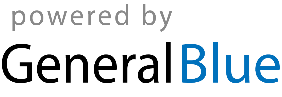 